ПРОЕКТ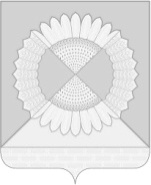 АДМИНИСТРАЦИЯ ГРИШКОВСКОГО СЕЛЬСКОГО ПОСЕЛЕНИЯ
КАЛИНИНСКОГО РАЙОНАПОСТАНОВЛЕНИЕсело ГришковскоеО внесении изменений в постановление администрации Гришковского сельского поселения Калининского района от 13 декабря 2018 г. № 147"Об утверждении административного регламентапредоставления муниципальной услуги"Предоставление разрешения на осуществлениеземляных работ"В соответствии с Федеральным законом от 6 октября 2003 г. № 131 "Об общих принципах организации местного самоуправления в Российской Федерации" и с целью приведения нормативных правовых актов администрации Гришковского сельского поселения Калининского района в соответствие с действующим законодательством, п о с т а н о в л я ю:1. Внести в прилагаемый к постановлению администрации Гришковского сельского поселения Калининского района от 13 декабря 2018 г. № 147 "Об утверждении административного регламента предоставления муниципальной услуги "Предоставление разрешения на осуществление земляных работ", административный регламент следующие изменения:1.1. Пункт 2.16.1 подраздела 2.16 раздела 2 Административного регламента дополнить абзацем:"На всех парковках общего пользования, в том числе около объектов социальной, инженерной и транспортной инфраструктур (жилых, общественных и производственных зданий, строений и сооружений, включая те, в которых расположены физкультурно-спортивные организации, организации культуры и другие организации), мест отдыха, выделяется не менее 10 процентов мест (но не менее одного места) для бесплатной парковки транспортных средств, управляемых инвалидами I, II групп, и транспортных средств, перевозящих таких инвалидов и (или) детей-инвалидов. 2На граждан из числа инвалидов III группы распространяются нормы настоящей части в порядке, определяемом Правительством Российской Федерации. На указанных транспортных средствах должен быть установлен опознавательный знак "Инвалид" и информация об этих транспортных средствах должна быть внесена в федеральный реестр инвалидов.Места для бесплатной парковки транспортных средств, управляемых инвалидами, не должны занимать иные транспортные средства, за исключением случаев, предусмотренных правилами дорожного движения.".2. Общему отделу администрации Гришковского сельского поселения Калининского района (Курдицкая В.А.) обнародовать настоящее постановление в установленном порядке и разместить на официальном сайте администрации Гришковского сельского поселения Калининского района в информационно - телекоммуникационной сети "Интернет" http//www.grishkovskoe.ru.3. Контроль за выполнением  настоящего постановления оставляю за собой.4. Постановление вступает в силу со дня его официального обнародования.Исполняющий обязанностиглавы Гришковского сельского поселенияКалининского района                                                                      Ю.С. Слипченкоот№3ЛИСТ СОГЛАСОВАНИЯпроекта постановления администрации Гришковского сельского поселения Калининского района от __________________ № _____"О внесении изменений в постановление администрацииГришковского сельского поселения Калининского района от13 декабря 2018 г. № 147 "Об утверждении административного регламента предоставления муниципальной услуги"Предоставление разрешения на осуществлениеземляных работ"3ЛИСТ СОГЛАСОВАНИЯпроекта постановления администрации Гришковского сельского поселения Калининского района от __________________ № _____"О внесении изменений в постановление администрацииГришковского сельского поселения Калининского района от13 декабря 2018 г. № 147 "Об утверждении административного регламента предоставления муниципальной услуги"Предоставление разрешения на осуществлениеземляных работ"3ЛИСТ СОГЛАСОВАНИЯпроекта постановления администрации Гришковского сельского поселения Калининского района от __________________ № _____"О внесении изменений в постановление администрацииГришковского сельского поселения Калининского района от13 декабря 2018 г. № 147 "Об утверждении административного регламента предоставления муниципальной услуги"Предоставление разрешения на осуществлениеземляных работ"Проект подготовлен и внесен:Общим отделом администрации Гришковского сельского поселенияКалининского районаИсполняющий обязанности начальника отделаПроект согласован:Начальник финансового отдела администрации Гришковского сельского поселения Калининского районаВ.А. КурдицкаяД.В. ШереметВ.А. КурдицкаяД.В. Шеремет